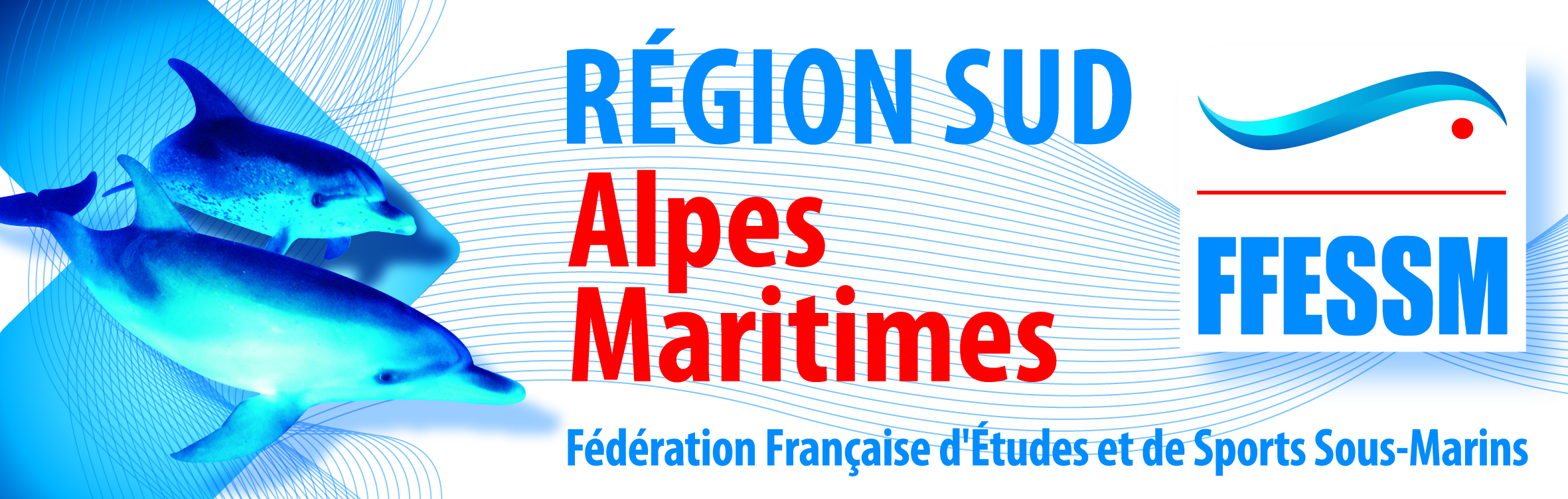 ASSEMBLEE GENERALE ELECTIVE 23 OCTOBRE 202019H MAISSON DES ASSOCIATIONS 288 Chemin de Saint-Claude, 06600 AntibesRENVOI AVANT LE 13/09      comite.departemental.06@gmail.comCANDIDATURE A UN PRESIDENCE DE COMMISSIONCOMMISSION :NOM PRENOMADRESSETELEPHONECURSUS FEDERAL